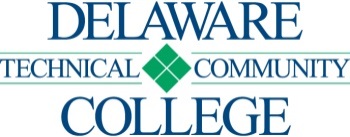 CAMPUS LOCATION:  Georgetown, Dover, Wilmington						COURSE SEQUENCE SHEET	Curriculum:	Marketing 								Curriculum Code Designation: BSSAASMKTEffective:		2023-51SSC 100 is a pre-requisite for all developmental and 100-level courses. 			Date	Name:[ ] No developmental education requirements[  ] MAT 052[ ] MAT 062[ ] MAT 099ID#:Matriculation Date:SEMESTERSEMESTERCOURSE NUMBER AND TITLE	CreditsLectureLectureLabOfferedCompletedGradePRE-REQUISITESPRE-REQUISITESPRE-REQUISITESCO-REQUISITESFIRST SEMESTER (FALL)FIRST SEMESTER (FALL)FIRST SEMESTER (FALL)FIRST SEMESTER (FALL)FIRST SEMESTER (FALL)FIRST SEMESTER (FALL)FIRST SEMESTER (FALL)FIRST SEMESTER (FALL)FIRST SEMESTER (FALL)SSC 100 First Year Seminar110ACC 101 Accounting I331SSC 100 or concurrentBUS 101 Introduction to Business330SSC 100 or concurrentCIS 107 Intro to Computers & Apps 322SSC 100 or concurrentENG 101 Composition I330Test score or ENG 011 or concurrentMAT 152 Quantitative Reasoning330Test Score or MAT 010 or MAT 052 or concurrent	TOTAL16153SECOND SEMESTER (SPRING)SECOND SEMESTER (SPRING)SECOND SEMESTER (SPRING)SECOND SEMESTER (SPRING)SECOND SEMESTER (SPRING)SECOND SEMESTER (SPRING)SECOND SEMESTER (SPRING)SECOND SEMESTER (SPRING)SECOND SEMESTER (SPRING)ACC 112 Accounting II331ACC 101, CIS 107 or OAT 152ECO 111 Macroeconomics330SSC 100 or concurrentENG 102 Composition II330ENG 101MGT 212 Principles of Management330BUS 101 or ENT 101, (ENG 102 or concurrent)MKT 212 Principles of Marketing330ENG 102 or concurrent,  and (BUS 101 or HRI 101 or ENT 101 or COM 140 or VSC 160)	TOTAL15151THIRD SEMESTER (FALL)THIRD SEMESTER (FALL)THIRD SEMESTER (FALL)THIRD SEMESTER (FALL)THIRD SEMESTER (FALL)THIRD SEMESTER (FALL)THIRD SEMESTER (FALL)THIRD SEMESTER (FALL)THIRD SEMESTER (FALL)ECO122 Microeconomics330SSC 100 or concurrentOAT 152 Excel322SSC 100 or concurrentMIS 220 Management Information Systems331CIS 107 and ((MGT 212 or concurrent) or LOM 100)MKT 219 Sales & Sales Management330BUS 101 or ENT 101OAT 242 Desktop Publishing 432SSC 100 or concurrent	TOTAL16145FOURTH SEMESTER (SPRING)FOURTH SEMESTER (SPRING)FOURTH SEMESTER (SPRING)FOURTH SEMESTER (SPRING)FOURTH SEMESTER (SPRING)FOURTH SEMESTER (SPRING)FOURTH SEMESTER (SPRING)FOURTH SEMESTER (SPRING)FOURTH SEMESTER (SPRING)BUS 203	Business Law330ENG 102 or higher and BUS 101SOC  215	Business Ethics330 ENG 102 or higher and BUS 101MKT 214	Advertising and Promotion330MKT 212MKT 217	Digital Fundamentals331MKT 212, CIS 107BUS 275  Portfolio/Experiential Learning (Advisor Approval  Required)440(ACC 101, MGT 212, MKT 212, OAT 152)	TOTAL16161	GRAND TOTAL636010